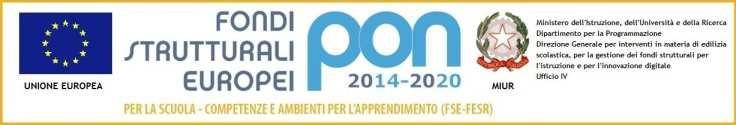 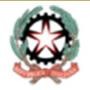 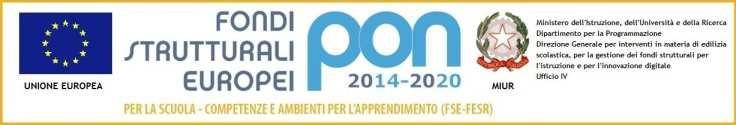 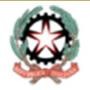                                                                                                                                  Piacenza, 22 dicembre 2022                                            ISCRIZIONE PER A.S. 2023/24                 CONTATTI DELL’UFFICIO DIDATTICA DELLA SCUOLA CALVINO                                    Si prega di rivolgersi alla segreteria alunni della sede Don Milani                                                              (Piacenza, via Boscarelli n. 23)TELEFONO: 0523/711562INDIRIZZO MAIL : didattica.itacalvinopc@gmail.comORARIO DI APERTURA AL PUBBLICO : dal lunedì al sabato dalle 8.00 alle 10.00Cordiali saluti                                                                                                                                                                                                                                                                                                                  Il Dirigente Scolastico                                          Adriana Santoro(firma autografa sostituita a mezzo stampa ai sensi  e per gli effetti dell’art.3 c.2 del D.Lgs. 39/93)